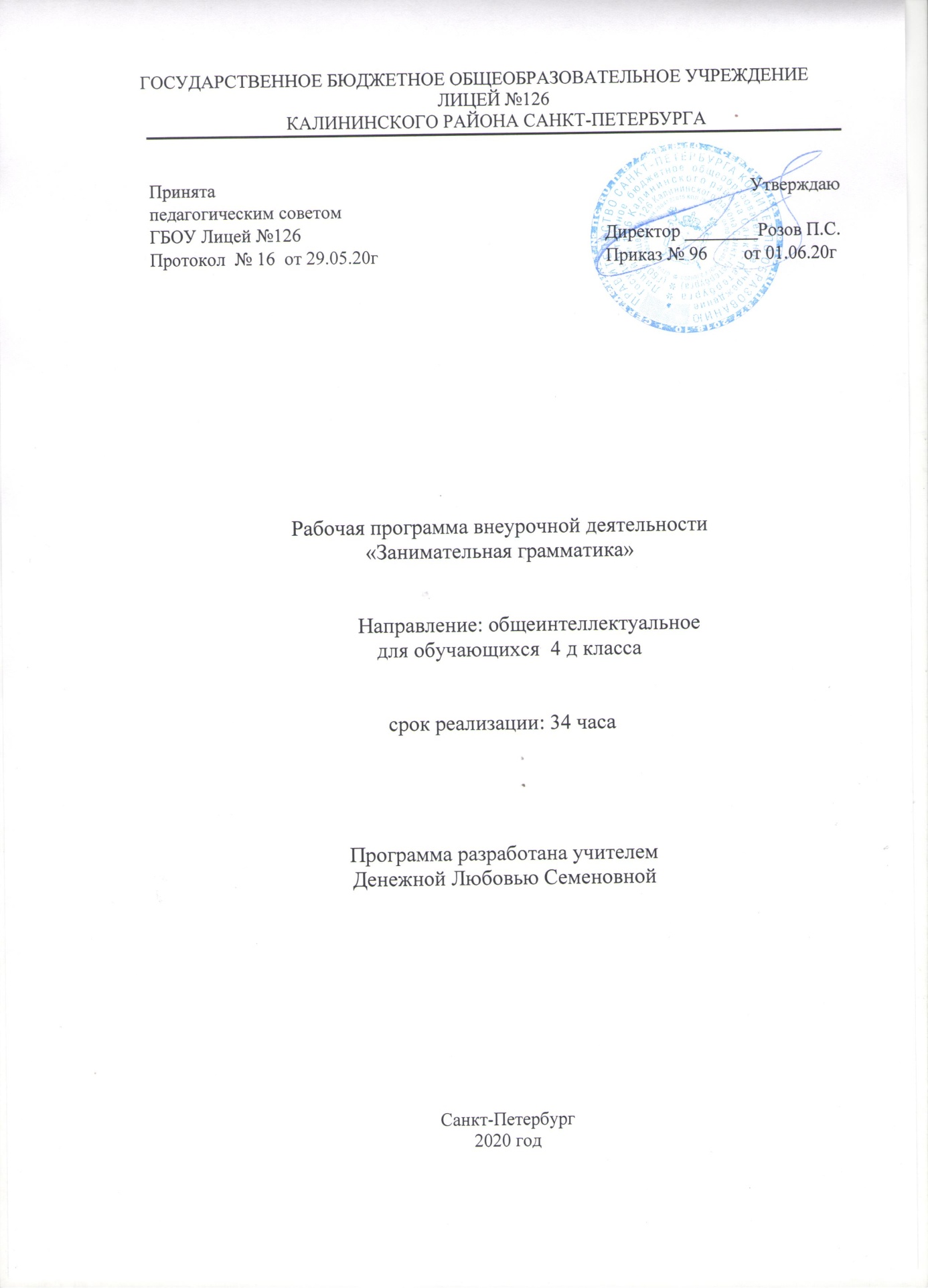 Пояснительная запискаРабочая программа внеурочной деятельности разрабатывается на основании Федерального Закона РФ от 29.12.2012 г.  №273-ФЗ «Об образовании в Российской Федерации».Рабочая программа по __английскому языку______для  _4 д___ класса разработана в соответствии с:Федеральным базисным учебным планом, утвержденным приказом Министерства образования Российской Федерации от 09.03.2004 №1312;Федеральным государственным образовательным стандартом начального общего образования, утвержденным приказом Министерства образования и науки РФ от 06.10.2009 №373;Постановлением главного государственного санитарного врача от 29.12.2010 №189 (ред. от 24.11.2015) «Об утверждении СанПин 2.4.2 2821-10 «Санитарно-эпидемиологические требования к условиям и организации обучения в общеобразовательных учреждения»;Инструктивно-методическим письмом Комитета по образованию от 21.05.2015 № 03-20-2057/15-0-0 «Об организации внеурочной деятельности при реализации федеральных государственных образовательных стандартов начального общего и основного общего образования в образовательных организациях Санкт-Петербурга";     Инструктивно-методическим письмом Комитета по образованию Санкт-Петербурга №03-28-3775/20-0-0 от 23.04.2020 «О формировании учебных планов образовательных организаций Санкт-Петербурга, реализующих основные общеобразовательные программы, на 2020-2021 учебный год»;Учебным планом внеурочной деятельности ГБОУ Лицей №126 Калининского района Санкт-Петербурга на 2020-2021 учебный год.1.2. Место в учебном плане:По учебному плану ГБОУ Лицей №126  на курс внеурочной деятельности «Занимательная Грамматика» отводится по 1 часу в неделю, всего 34 часа (34 недели)1.3. Цель и задачи программы Цель:· создание условий для интеллектуального развития ребенка и формирования его коммуникативных и социальных навыков через игровую деятельность посредством английского языка,· развитие эмоциональной сферы, воспитание нравственных качеств, развитие артистических способностей, творческого воображения и фантазии;· знакомство с элементами традиционной детской англоязычной культуры;· развитие интереса к дальнейшему изучению иностранного языка в рамках школьной программы.Задачи:Познавательный аспект· познакомить детей c культурой стран изучаемого языка (музыка, история, театр, литература, традиции, праздники и т.д.);· способствовать приобщению младших школьников к новому для них языковому материалу и осознанию ими иностранного языка как инструмента познания мира и средства общения;· познакомить с менталитетом других народов в сравнении с родной культурой;· формировать некоторые универсальные лингвистические понятия, наблюдаемые в родном и иностранном языках;· способствовать удовлетворению личных познавательных интересов.Развивающий аспект· развивать мотивацию к дальнейшему овладению английским языком;· развивать учебные умения и формировать у учащихся рациональные приемы овладения иностранным языком;· приобщить детей к новому социальному опыту за счет расширения спектра проигрываемых социальных ролей в игровых ситуациях;· формировать у детей готовность к общению на иностранном языке;· развивать технику речи, артикуляцию, интонации.· развивать творческие способности детей через проектную деятельность и инсценировки.Воспитательный аспект· способствовать воспитанию толерантности и уважения к другой культуре; приобщать к общечеловеческим ценностям;· способствовать воспитанию личностных качеств (умение работать в сотрудничестве с другими; коммуникабельность, уважение к себе и другим, личная и взаимная ответственность);· прививать навыки самостоятельной работы по дальнейшему овладению иностранным языком и культурой.1.4. Ожидаемые результаты:Личностные: знакомство с миром, отражаемым иностранным языком, разными аспектами жизни зарубежных сверстников;развитие навыков сотрудничества со сверстниками в разных ситуациях;развитие умения находить выходы из спорных ситуаций;наличие мотивации к творческому труду, работе на результат, бережному отношению к материальным и духовным ценностям.Метапредметные УУД:Коммуникативные: развивать коммуникативные универсальные учебные действия в четырёх основных видах речевой деятельности (говорении, аудировании, чтении, письме )Регулятивные:  развивать  регулятивные УУД через формирование качества личности.Познавательные: способствовать овладению новыми языковыми средствами             (фонетическими, орфографическими, лексическими, грамматическими) в соответствии с темами, сферами и ситуациями общения. Освоение знаний о языковых явлениях изучаемого языка, разных способах выражения мысли в изучаемом языке; приобщать учащихся к культуре и традициям и реалиям страны изучаемого языка; развивать умения ставить вопросы, представлять своё мнение и аргументировать его.Предметные: использование приобретённых коммуникативных умений для описания  и объяснения окружающих предметов, процессов, явлений; умение строить несложные монологические высказывания на изученные темы; умение начать и поддержать диалог с опорой на изученные темы.1.5. Технологии, используемые на занятияхФорма организации образовательного процесса: групповая (работа в больших и малых группах), работа в парах.Виды деятельности: прослушивание и чтение рассказов и сказок, комиксов, разучивание рифмовок, стихов, разучивание и исполнение песен, работа в диалоге, игровая деятельность, инсценировки,  выполнение упражнений на релаксацию, концентрацию внимания, развитие воображения. Применяется принцип наглядности: использование иллюстраций, картинок, плакатов, видео и презентаций.«Занимательная Грамматика» - предмет внеурочной деятельности, способствующий увеличению воспитательной и информативной ценности раннего обучения иностранному языку. Занятия организованы с учетом возрастных особенностей детей. Курс предполагает интеграцию формального (начального) и неформального (внеурочная деятельность) образования следующих видов: игровой, познавательной.Программа обеспечивает развитие интеллектуальных общеучебных умений, необходимых для дальнейшей самореализации и формирования личности ребенка, позволяет ребёнку проявить себя, преодолеть языковой барьер, выявить свой творческий потенциал.1.6. Система и формы оценки достижения планируемых результатов.Так как мы оцениваем метапредметные и личностные результаты, формируемые в рамках данной программы, оценка должна строиться на общих подходах по оценке данных результатов, заявленных во ФГОС:1) обеспечивать оценку динамики индивидуальных достижений, обучающихся в процессе освоения основной общеобразовательной программы начального общего образования (Портфолио);2) предусматривать использование разнообразных методов и форм, взаимно дополняющих друг друга  (творческие работы, самоанализ и самооценка, наблюдения).Внеурочная деятельность может стать пространством формирования самооценки учащихся, где критериями оценки становятся достижения ученика в контексте заявленных в программе результатов, оцениваться могут отдельные события и достижения по программе в целом.Таблица - форма оценки достижения планируемых результатов 2.1. Содержание программы3. Календарно-тематическое планирование4 д класс4.Учебно-методический комплекс1. New Grammar Time 2. Sandy Jervis. Pearson Longman. 2008.ФИОВыступление на классном мероприятииУчастие в общешкольных мероприятияхИное№Название разделаКоличество часов1Знакомство с учителем, одноклассниками, персонажами детских произведений. Знакомство с персонажами учебного курса.  Имя и возраст. Приветствие, прощание с использованием типичных фраз речевого этикета12Я и моя семья. Члены семьи (мама, папа, сестра, брат, бабушка, дедушка).  Имена родственников, возраст, внешность, черты характера.23Я и мои друзья. Имя и возраст, увлечения. Ровесники, одноклассники.24Животные. Дикие животные. Сельскохозяйственные животные. Домашние питомцы. Цвет, размер, характер.25Любимая еда. Что мы любим или не любим. Название продуктов. Фрукты, овощи, напитки. Покупки.26Страна изучаемого языка. Название, столица, географическое положение. Формы речевого этикета. Праздники и традиции в России и в англоязычных странах. Подарки.27Мой день. Утро, день, вечер, ночь. Распорядок дня, обязанности.28Школа, предметы классного обихода, школьные дисциплины. Расписание,  дни недели.29Мир вокруг меня. Мой дом/квартира/комната. Название комнат, предметов  домашнего обихода (посуды, мебели и интерьера).210Природные явления. Окружающий мир.  Времена года, погода.212Путешествие. Экскурсии. Виды транспорта. Направления. 213Мир эмоций и чувств. Радость, счастье, грусть, усталость, голод, жажда, холод, тепло, жара.214Здоровый образ жизни. Спорт. Каникулы.215Небольшие произведения для детей на английском языке (рифмовки, стихи, песни, сказки).9Итого:34 часа№Дата по плануДата по фактуТемаЭлемент содержанияПредметные УУДЛичностные УУДМетапредметные УУДФорма  организации104.09Школьная выставка.  Вводное занятиеЗнакомство с персонажами курсаПовторение пройденного языкового материалаДиалог-расспрос: What’s your name? How old are you? What’s your favourite colour?Знакомство с миром, отражаемым иностранным языкомП: осознание языка как основного средстваобщения между людьми;Р: формирование общего представления о мире как многоязычном и поликультурномсообществе;К: умениевыбирать адекватные языковые и речевые средства для успешного решенияэлементарной коммуникативной задачиГрупповая211.09Мистер Наун  и мистер ВербЕдинственное и множественное число существительных. ГлаголRegular Plurals -s,-ss, -sh, -ch, -x, -o.Nouns  ending in vowel + -y/ Nouns  ending in consonant + -yVerbs ending in  -s.Наличие мотивации к изучению иностранного языкаП: развитие познавательной, эмоциональной и волевой сфер младшегошкольника; Р: формирование мотивации к изучению иностранного языка; К: умениевыбирать адекватные языковые и речевые средства для успешного решенияэлементарной коммуникативной задачи.Фронтальная318.09Кузина из АвстралииЛичные местоимения Вопросительные словаЧтение, аудирование, развитие диалогической речиWho’s she? Where’s he? What’s that?Наличие мотивации к изучению иностранного языкаП: развитие познавательной, эмоциональной и волевой сфер младшегошкольника; Р: формирование мотивации к изучению иностранного языка; К: умениевыбирать адекватные языковые и речевые средства для успешного решенияэлементарной коммуникативной задачиРабота в парах425.09Зарубежные гостиПисьмо другуЧтение, аудирование, развитие диалогической речиРазвитие навыков письменной речиГлагол to beAnswer the e-mailНаличие мотивации к изучению иностранного языкаРазвитие навыков сотрудничества со сверстникамиП: осознание языка как основного средстваобщения между людьми;
Р: преодоление интеллектуальных затруднений;
К:  взаимодействие для решения коммуникативных и познавательных задачРабота в парах502.10ПокупкиУказательные местоименияThis, that, these, thoseЗнакомство с миром, отражаемым иностранным языкомП: развитие познавательной, эмоциональной и волевой сфер младшегошкольника; Р: формирование мотивации к изучению иностранного языка; К: умениевыбирать адекватные языковые и речевые средства для успешного решенияэлементарной коммуникативной задачи.Групповая609.10Мое и твоеКому что принадлежитПритяжательные местоименияMy, your, his, her, its, our, their.Развитие навыков сотрудничества со сверстникамиП: узнавать, называть и определять объекты и явления; 
Р: выполнять учебные действия в речевой форме;
К: вести  диалог в соответствии с грамматическими и синтаксическими нормами языка, слушать собеседника, задавать вопросы.Работа в парах716.10Тропический райПритяжательный падеж Singular ‘s Regular/Irregular pluralЗнакомство с миром, отражаемым иностранным языкомП: расширение общего лингвистического кругозора младшегошкольника;Р: преодоление интеллектуальных затруднений;
К:  взаимодействие для решения коммуникативных и познавательных задачГрупповая823.10Новый велосипедЧтение, аудирование, развитие диалогической речиHave/has gotQuestions/ short answersРазвитие навыков сотрудничества со сверстникамиП: развитие познавательной, эмоциональной и волевой сфер младшегошкольника; Р: формирование мотивации к изучению иностранного языка; К: умениевыбирать адекватные языковые и речевые средства для успешного решенияэлементарной коммуникативной задачи.Работа в парах906.11Теперь я умеюСамоконтрольПовторение  и закрепление пройденного материалаНаличие мотивации к изучению иностранного языкаР: выполнение заданий на повторение и закрепление языкового материала.Работа в парах1013.11Где мои очки?Чтение, аудирование, развитие диалогической речиWhere is/are?Предлоги местаРазвитие навыков сотрудничества со сверстникамиП: развитие познавательной, эмоциональной и волевой сфер младшегошкольника; Р: формирование мотивации к изучению иностранного языка; К: умениевыбирать адекватные языковые и речевые средства для успешного решенияэлементарной коммуникативной задачи.Групповая1120.11Бассейн для попугаяЧтение, аудирование, развитие диалогической речиThere is/are…Развитие навыков сотрудничества со сверстникамиП: развитие познавательной, эмоциональной и волевой сфер младшегошкольника; Р: формирование мотивации к изучению иностранного языка; К: умениевыбирать адекватные языковые и речевые средства для успешного решенияэлементарной коммуникативной задачи.Работа в парах1227.11Сколько в городе музеевПисьмо другуЧтение, аудирование, развитие диалогической речиРазвитие навыков письменной речиHow many?Write a letterНаличие бережного отношения к материальным и духовным ценностямП: развитие познавательной, эмоциональной и волевой сфер младшегошкольника; Р: формирование мотивации к изучению иностранного языка; К: умениевыбирать адекватные языковые и речевые средства для успешного решенияэлементарной коммуникативной задачи.Работа в парах1304.12Школьный концерт Забавное фотоЧтение, аудирование, развитие диалогической речиCan/can’t Positive/ negativeНаличие бережного отношения к материальным и духовным ценностямП: развитие познавательной, эмоциональной и волевой сфер младшегошкольника; Р: формирование мотивации к изучению иностранного языка; К: умениевыбирать адекватные языковые и речевые средства для успешного решенияэлементарной коммуникативной задачиГрупповая1411.12Можно или нельзяЧтение, аудирование, развитие диалогической речиQuestions/ short answersРазвитие навыков сотрудничества со сверстникамиП: узнавать, называть и определять объекты и явления; 
Р: выполнять учебные действия в речевой форме;
К: вести  диалог в соответствии с грамматическими и синтаксическими нормами языка, слушать собеседника, задавать вопросыРабота в парах1518.12Помогите Дэйву!Чтение, аудирование, развитие диалогической речиMe, you, him, her, it, us, themРазвитие навыков сотрудничества со сверстникамиП: расширение общего лингвистического кругозора младшегошкольника;Р: преодоление интеллектуальных затруднений;
К:  взаимодействие для решения коммуникативных и познавательных задачРабота в парах1625.12Сюрприз для тебяЧтение, аудирование, развитие диалогической речиWord orderРазвитие навыков сотрудничества со сверстникамиП: развитие познавательной, эмоциональной и волевой сфер младшегошкольника; Р: формирование мотивации к изучению иностранного языка; К: умениевыбирать адекватные языковые и речевые средства для успешного решенияэлементарной коммуникативной задачи.Работа в парах1715.01Теперь я умеюСамоконтрольПовторение и закрепление пройденного материалаНаличие мотивации к изучению иностранного языкаР: выполнение заданий на повторение и закрепление языкового материалаРабота в парах1822.01Каждый деньЧтение, аудирование, развитие диалогической речиPresent simple positive/negative Time expressionsPresent simple Question, short answersРазвитие навыков сотрудничества со сверстникамиП: расширение общего лингвистического кругозора младшегошкольника;Р: преодоление интеллектуальных затруднений;
К:  взаимодействие для решения коммуникативных и познавательных задачГрупповая1929.01ИнтервьюПисьмо другуРазвитие диалогической речиРазвитие навыков письменной речиPresent simple. Adverbs of frequencyWrite a letterРазвитие навыков сотрудничества со сверстникамиП: развитие познавательной, эмоциональной и волевой сфер младшегошкольника; Р: формирование мотивации к изучению иностранного языка; К: умениевыбирать адекватные языковые и речевые средства для успешного решенияэлементарной коммуникативной задачиРабота в парах2005.02Что у вас есть?Чтение, аудирование, развитие диалогической речиHave/has, don’t have/ doesn’t haveРазвитие навыков сотрудничества со сверстникамиП: развитие познавательной, эмоциональной и волевой сфер младшегошкольника; Р: формирование мотивации к изучению иностранного языка; К: умениевыбирать адекватные языковые и речевые средства для успешного решенияэлементарной коммуникативной задачиГрупповая2112.02Телешоу о питомцахПисьмо другуЧтение, аудирование, развитие диалогической речиРазвитие навыков письменной речиPresent continuous positive/ negativeWrite an e-mailРазвитие навыков сотрудничества со сверстникамиП: развитие познавательной, эмоциональной и волевой сфер младшегошкольника; Р: формирование мотивации к изучению иностранного языка; К: умениевыбирать адекватные языковые и речевые средства для успешного решенияэлементарной коммуникативной задачиГрупповая2219.02Все перепуталось!Чтение, аудирование, развитие диалогической речиPresent continuous. Questions and answersРазвитие навыков сотрудничества со сверстникамиП: развитие познавательной, эмоциональной и волевой сфер младшегошкольника; Р: формирование мотивации к изучению иностранного языка; К: умениевыбирать адекватные языковые и речевые средства для успешного решенияэлементарной коммуникативной задачиРабота в парах2326.02Теперь я умеюСамоконтрольПовторение  и закрепление пройденного материала.Наличие мотивации к изучению иностранного языка.Р: выполнение заданий на повторение и закрепление языкового материалаРабота в парах2405.03Печенье для попугаяЧтение, аудирование, развитие диалогической речиHow much/ many? Some/ anyI’d like some…Can I have…?Have  you got any…?Развитие навыков сотрудничества со сверстникамиП: развитие познавательной, эмоциональной и волевой сфер младшегошкольника; Р: формирование мотивации к изучению иностранного языка; К: умениевыбирать адекватные языковые и речевые средства для успешного решенияэлементарной коммуникативной задачиГрупповая2512.03Праздник у ДэйваЧтение, аудирование, развитие диалогической речиCountable/ uncountable nounsРазвитие навыков сотрудничества со сверстникамиП: развитие познавательной, эмоциональной и волевой сфер младшегошкольника; Р: формирование мотивации к изучению иностранного языка; К: умениевыбирать адекватные языковые и речевые средства для успешного решенияэлементарной коммуникативной задачиРабота в парах2619.03Не люблю роликиЧтение, аудирование, развитие диалогической речиLike, love, hate + -ing form of a verbРазвитие навыков сотрудничества со сверстникамиП: расширение общего лингвистического кругозора младшегошкольника;Р: преодоление интеллектуальных затруднений;
К:  взаимодействие для решения коммуникативных и познавательных задачРабота в парах2702.04Хочу стать балеринойЧтение, аудирование, развитие диалогической речиWant to + verbНаличие бережного отношения к материальным и духовным ценностямП: расширение общего лингвистического кругозора младшегошкольника;Р: преодоление интеллектуальных затруднений;
К:  взаимодействие для решения коммуникативных и познавательных задачРабота в парах2809.04Визит к ветеринаруСоветы врачаЧтение, аудирование, развитие диалогической речиLet’s + verbMust/mustn’tCan/can’tРазвитие навыков сотрудничества со сверстникамиП: развитие познавательной, эмоциональной и волевой сфер младшегошкольника; Р: формирование мотивации к изучению иностранного языка; К: умениевыбирать адекватные языковые и речевые средства для успешного решенияэлементарной коммуникативной задачиРабота в парах2916.04Теперь я умеюСамоконтрольПовторение  и закрепление пройденного материалаНаличие мотивации к изучению иностранного языкаР: выполнение заданий на повторение и закрепление языкового материалаРабота в парах3023.04Детские фотографииЧтение, аудирование, развитие диалогической речиPast simple positive/ negativeWas/wereWh-questions and answersTime expressionsРазвитие навыков сотрудничества со сверстникамиП: расширение общего лингвистического кругозора младшегошкольника;Р: преодоление интеллектуальных затруднений;
К:  взаимодействие для решения коммуникативных и познавательных задачГрупповая3130.04Большая уборкаЧтение, аудирование, развитие диалогической речиRegular verbs SpellingNegative, questions, short answersPast Simple Irregular verbsРазвитие навыков сотрудничества со сверстникамиП: развитие познавательной, эмоциональной и волевой сфер младшегошкольника; Р: формирование мотивации к изучению иностранного языка; К: умениевыбирать адекватные языковые и речевые средства для успешного решенияэлементарной коммуникативной задачиГрупповая3207.05Зачем и почему?Чтение, аудирование, развитие диалогической речиWhat, who, whose, where, when, what time, what colour is, why, how?Развитие навыков сотрудничества со сверстникамиП: узнавать, называть и определять объекты и явления; 
Р: выполнять учебные действия в речевой форме;
К: вести  диалог в соответствии с грамматическими и синтаксическими нормами языка, слушать собеседника, задавать вопросыРабота в парах3314.05Я стану звездойЧтение, аудирование, развитие диалогической речиGoing to FutureНаличие мотивации к творческому труду, работе на результатП: развитие познавательной, эмоциональной и волевой сфер младшегошкольника; Р: формирование мотивации к изучению иностранного языка; К: умениевыбирать адекватные языковые и речевые средства для успешного решенияэлементарной коммуникативной задачиРабота в парах3421.05Теперь я умеюПовторениеRegular/Irregular verbsНаличие мотивации к изучению иностранного языка.Р: выполнение заданий на повторение и закрепление языкового материала.Фронтальная№ДатаИзменения, внесенные в КТП № занятияОбоснование